Pack 11 – Spelling ActivitiesTask 1

Task 2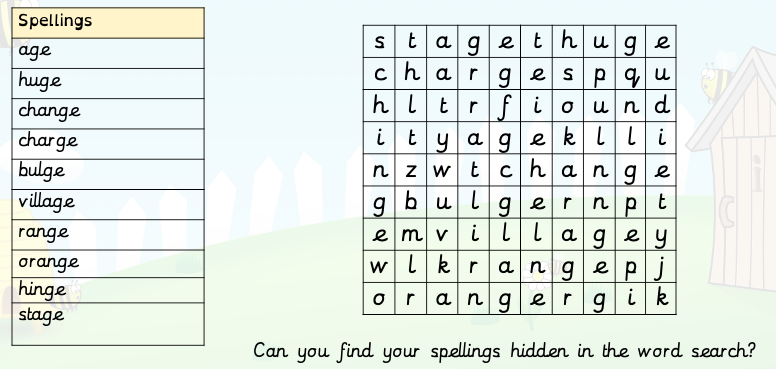 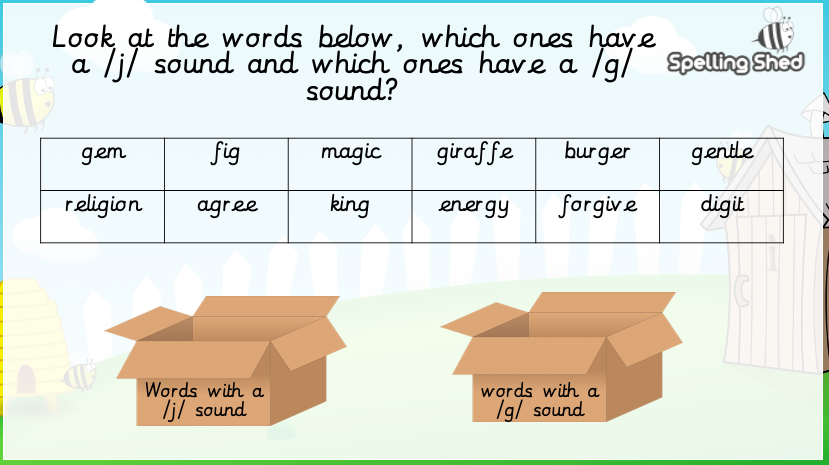 Task 3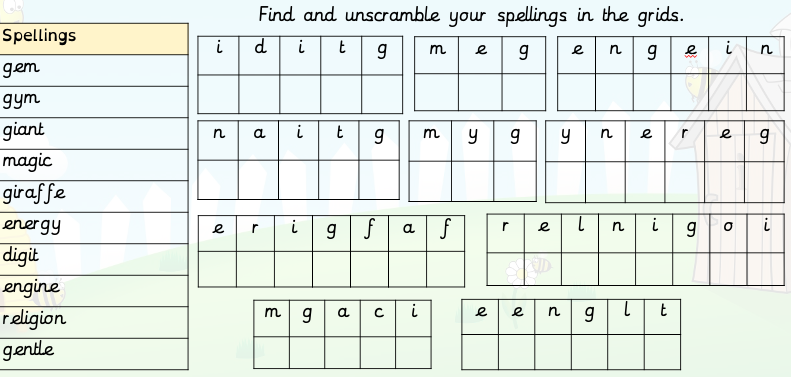 Task 4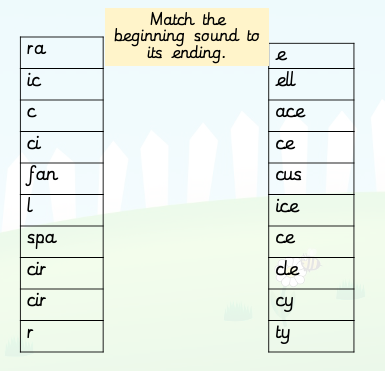 Task 5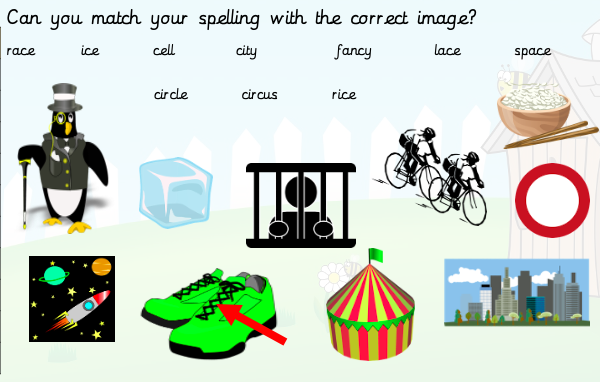 Pack 12 - Spelling ActivitiesTask 1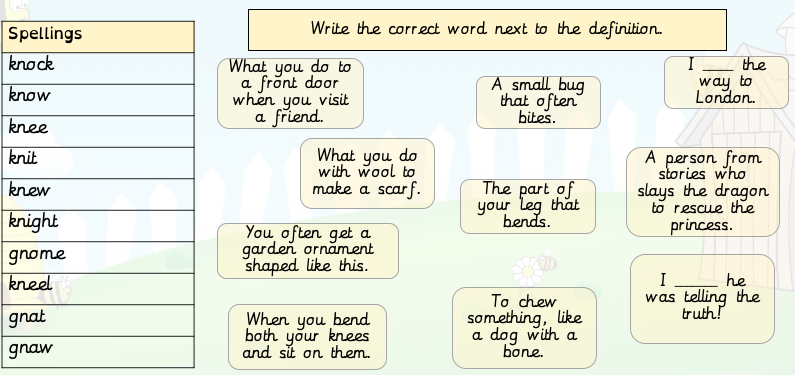 Task 2 – Sort the words according to their suffixes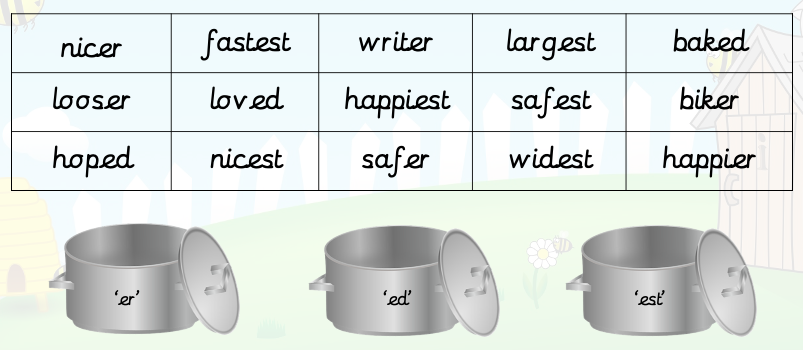 Task 3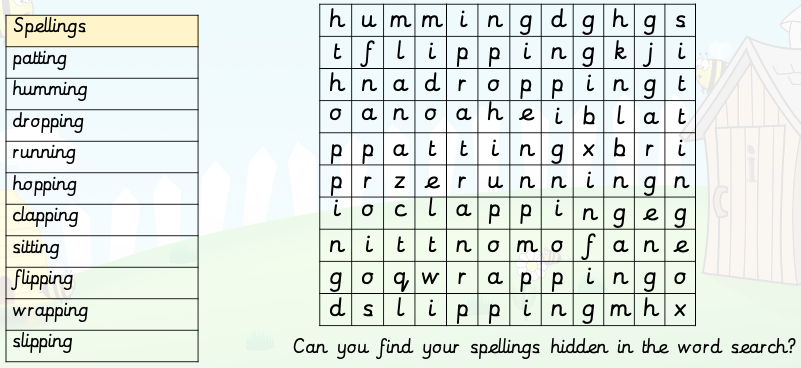 Task 4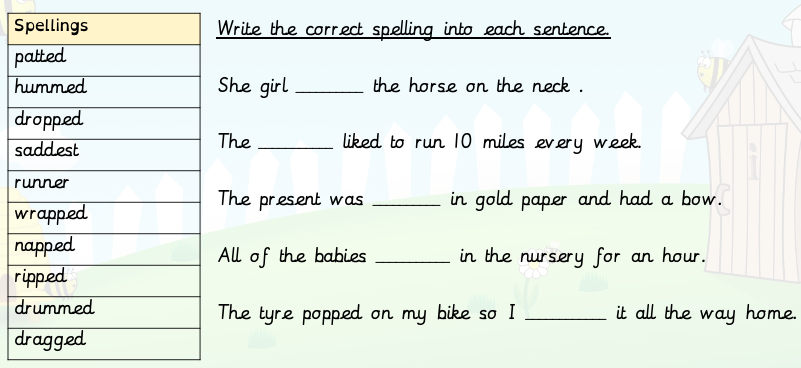 Task 5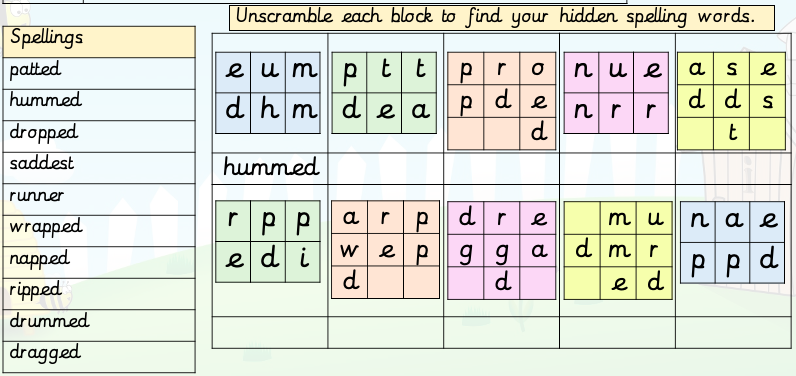 